Unit 3 Lesson 14: Representemos la división de números enteros entre fracciones unitariasWU Conversación numérica: Cocientes que aumentan (Warm up)Student Task StatementEncuentra mentalmente el valor de cada expresión.1 Observemos patronesStudent Task StatementConjunto A: En cada caso, encuentra el valor que hace que la ecuación sea verdadera. Si te ayuda, dibuja un diagrama. ¿Qué patrones observas?Conjunto B: En cada caso, encuentra el valor que hace que la ecuación sea verdadera. Si te ayuda, dibuja un diagrama. ¿Qué patrones observas?¿En qué se parecen los conjuntos de problemas A y B? ¿En qué son diferentes?2 Empareja la situación con la expresiónImages for Launch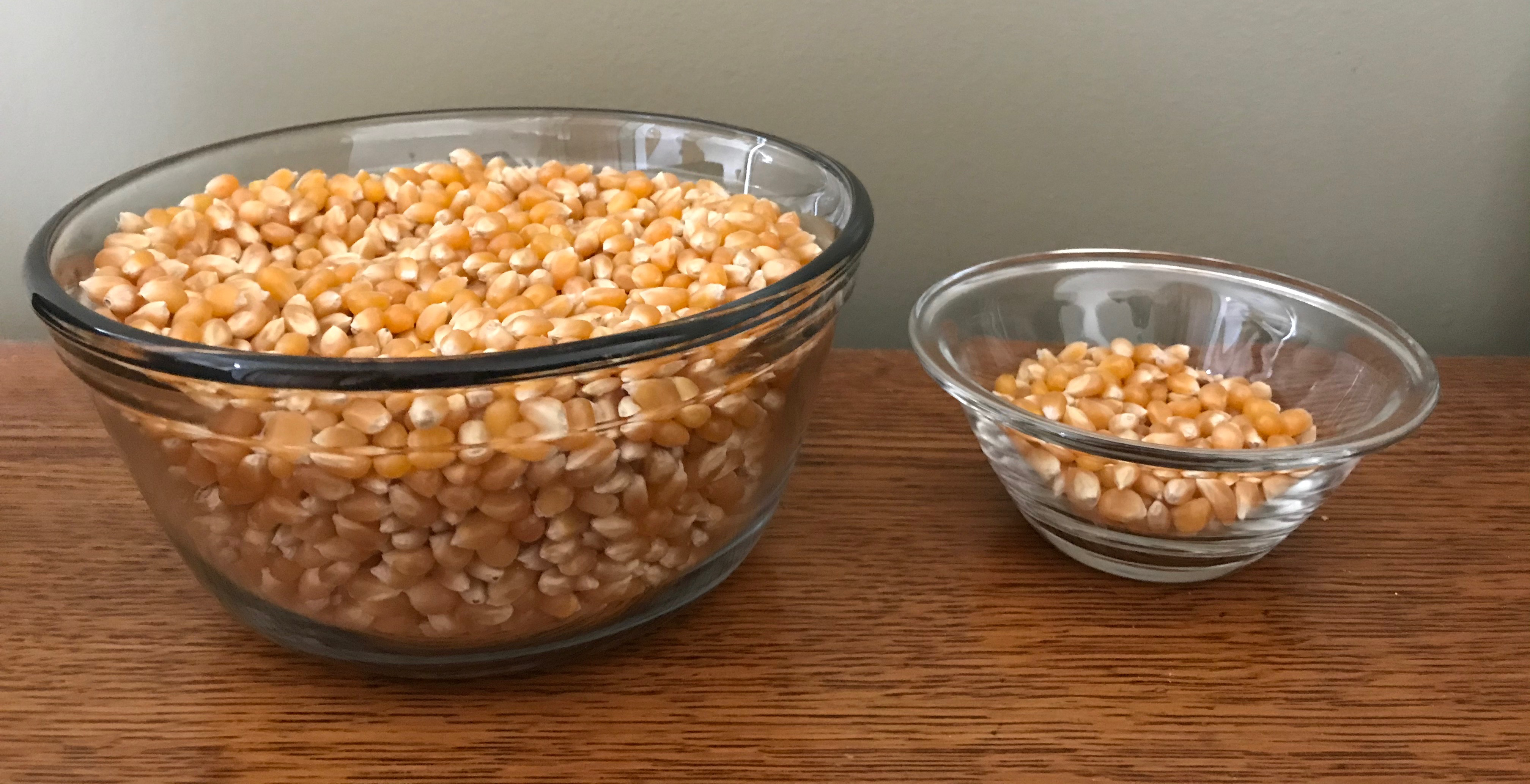 Student Task StatementEmpareja cada problema con una expresión que lo represente. Algunas expresiones no tendrán pareja. Prepárate para explicar cómo razonaste.Una porción de palomitas de maíz es  de taza de granos. En el tazón hay 3 tazas de granos. ¿Cuántas porciones hay en el tazón?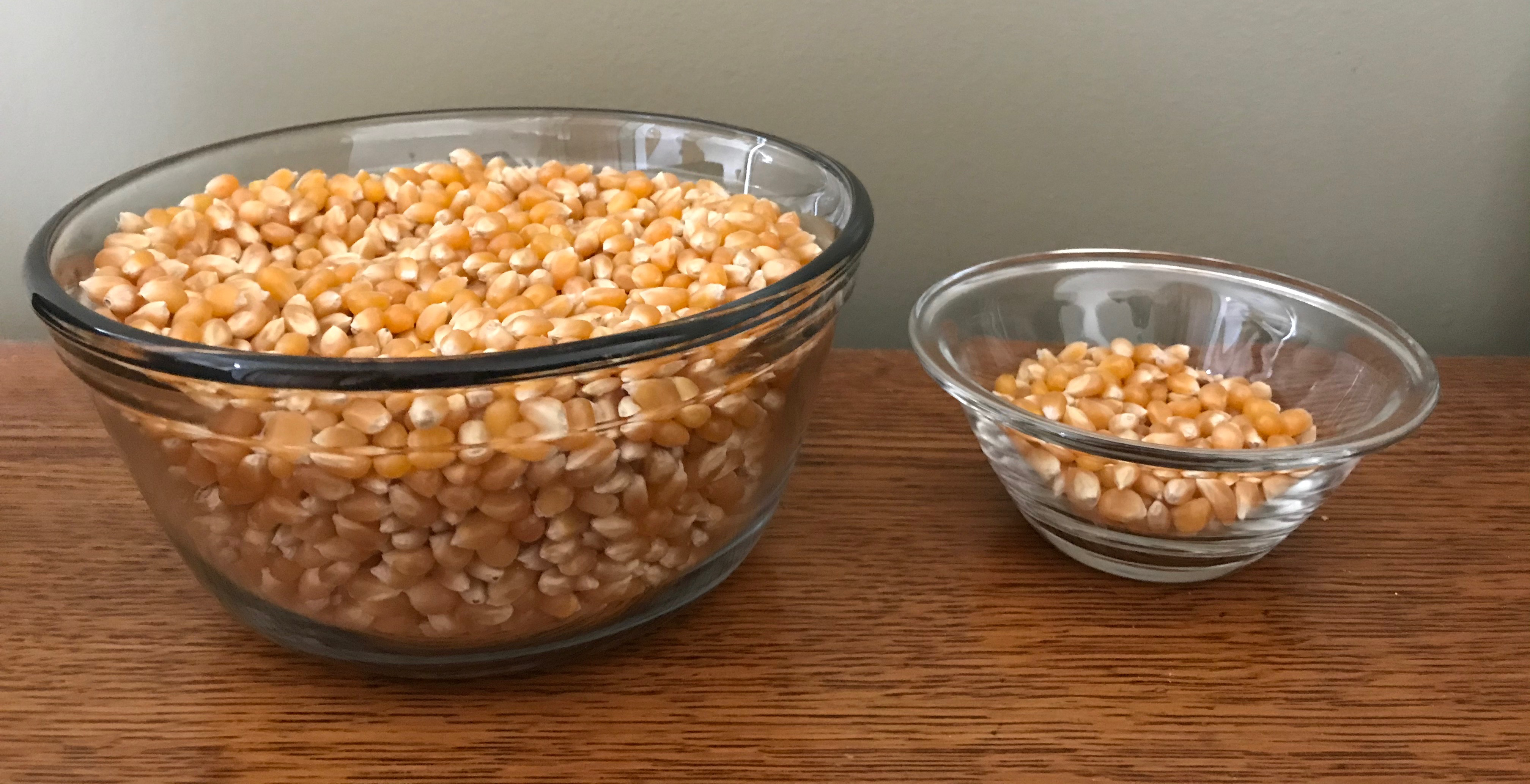 Una porción de jugo de naranja es  de litro. El recipiente de jugo tiene 2 litros. ¿Cuántas porciones hay en el recipiente?Una porción de granola es  taza. La bolsa de granola tiene 5 tazas. ¿Cuántas porciones hay en la bolsa?Encuentra el valor de cada expresión.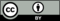 © CC BY 2021 Illustrative Mathematics®